CCSM Telecon/Webex, 28 February 2017AttendeesE. Barkley, C. Ciocirlan, A. Crowson, M. Gnat, C. Haddow, H. Kelliher, J. Pietras, Y. Wang, L. Yurong, Agenda/NotesGeneral announcementsSchedule Book submitted to secretariatFRM teleconference held Draft OMG RFP Action Items Review/Updates  (not addressed at telecon) Mid-term WG plan checkUpdated various completion status, verified and/or modified various completion datesNoted that TGFT prototype test plan will likely have a focus on construction/generation of XFDUsC. Haddow noted that CNES, at one point had an XFDU library – further checking to be doneService Package book discussionNoted that issue of configuration profiles still needs work – particularly re service specific (“individual”) profiles, aggregate profiles, and relation to event sequences (which involves multiple services) J. Chamoun agreed to organize further discussion for the March 13th telecon.Please see revised diagram with updated dates and status below Any comments on XFDU approachNo comments providedJ. Pietras will release the proposed approach todayDiscussed example in relation to delivery of radiometric data as TDM in XML formatQuestion of how much meta-data to bundle with TDM payloadURL to official schema and sub-schemasSchemas themselves Conclusion is that URL will be sufficientPIF Prototype inter-operation timeline check/updateAgreed that for ExoMars, TGO S/C can be usedAction to E. Barkley to pick/propose one of the STEREO spacecraft SMURF Test Plan status check Reviewed M. Gnat’s test plan outline presentationAppears that there may be many test cases (~50 – 60)Noted that test has to sufficiently cover SMURF features by rules of CCSDSBut some judgement can be appliled – e.g, a submission request test case is likely to be sufficiently verified by submitting trajectory data that a test case for submission of configuration profiles is not necessarily called forNoted that the SMURF testing may be more akin to a test bed approach as various recommendations that require a request to be tested will likely emerge after the Smurf book has been writtenalso noted that this has a bearing on the test plan for the eventual management serviceService Catalog review inputs (assuming we have a quorum)agreed to walk through the comments at the March 13 teleconferenceCWE re-structuring status  (not addressed)AOBMarch 20th telecon  -- agreed to reschedule for March 13th.Next TeleconOur next teleconference is scheduled for March 13.Updated work plan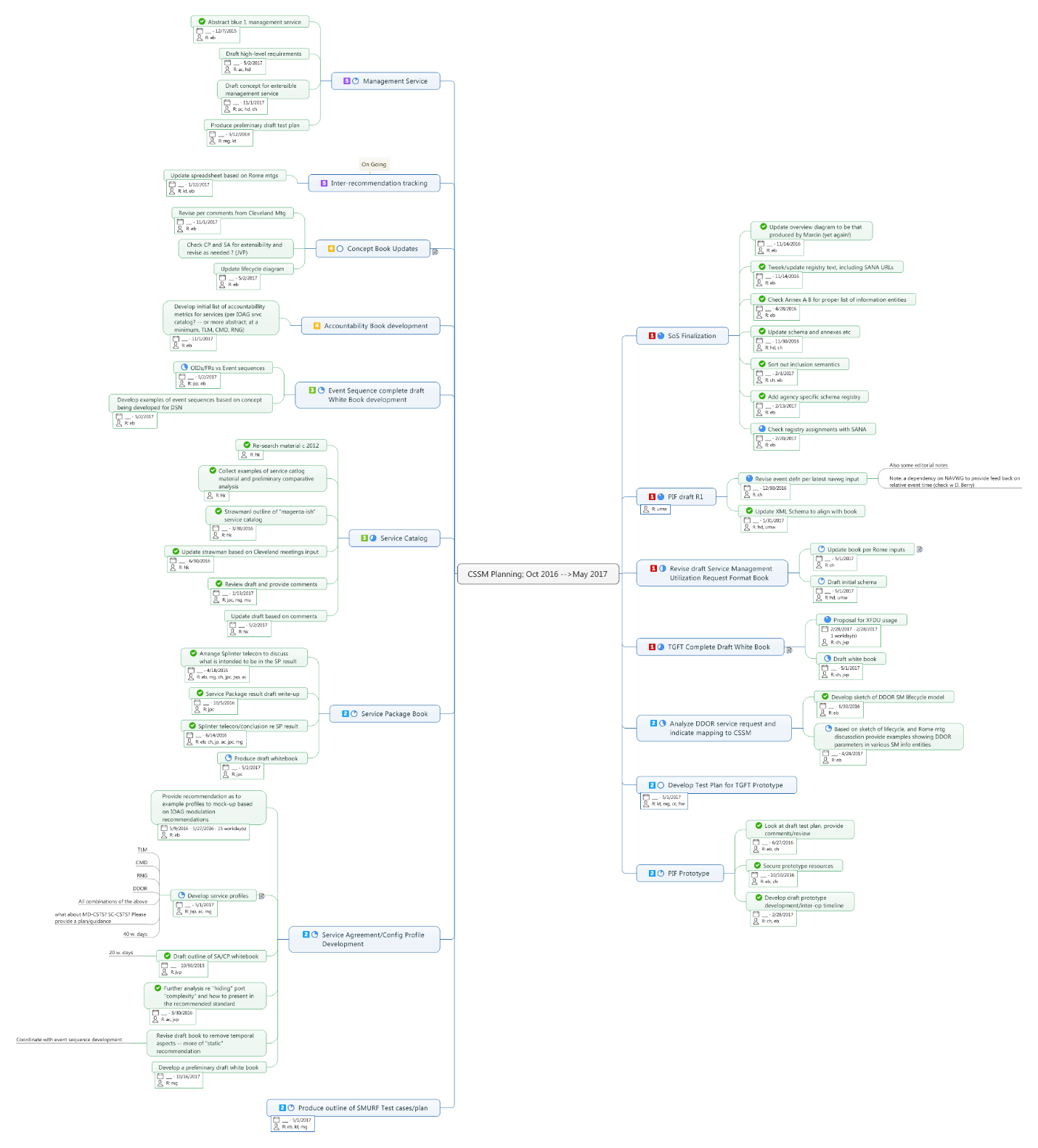 [end notes]